E. 2                              A1                                                    My city                                       My lovely little Town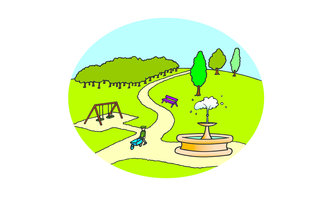 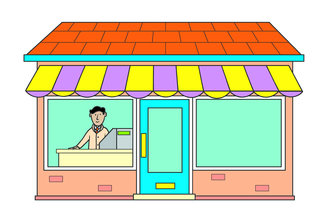 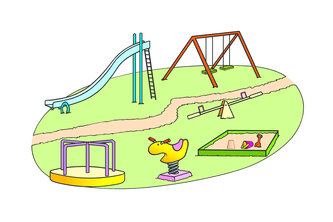 In my town, there is a playground, a shopping centre with a lot of different shops, a train station, a supermarket and a cinema. There is also a park, a factory, a library and 3 schools.Answer the questions with YES or NOThere are 4 schools in my town                                           _________There are 2 supermarkets in my town                               _________ There is a park in my town                                                  _________ There is a library in my town                                              _________Name: ____________________________    Surname: ____________________________    Nber: ____   Grade/Class: _____Name: ____________________________    Surname: ____________________________    Nber: ____   Grade/Class: _____Name: ____________________________    Surname: ____________________________    Nber: ____   Grade/Class: _____Assessment: _____________________________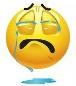 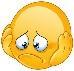 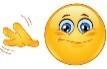 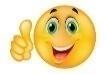 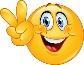 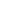 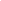 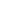 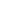 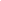 Date: ___________________________________________________    Date: ___________________________________________________    Assessment: _____________________________Teacher’s signature:___________________________Parent’s signature:___________________________